Autism awareness learning resources HEE is keen to ensure that our workforce have access to appropriate awareness raising resources to enable them to provide appropriate care to people with Autism across all healthcare settings. The following resource list draws upon training materials that have been developed by a range of organisations within the health, social care and voluntary sector, many of which were funded by the Department of Health. All of the resources aim to increase awareness and understanding of autism to enable frontline staff to better recognise and respond more effectively to the needs of adults with autism.The resources have been reviewed and guidance is given regarding cost, access and type of education resource.RCN Publishing autism resources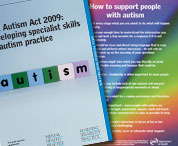 These links are available as free downloads for all healthcare professionals that may come into contact with people who have autism, highlighting key issues to consider.Download the autism posterDownload the autism guideCostFree RCN Publishing autism resourcesThese links are available as free downloads for all healthcare professionals that may come into contact with people who have autism, highlighting key issues to consider.Download the autism posterDownload the autism guideRegistration required NoRCN Publishing autism resourcesThese links are available as free downloads for all healthcare professionals that may come into contact with people who have autism, highlighting key issues to consider.Download the autism posterDownload the autism guideResource typePoster provides a useful aid-memoir for use in clinical settingsGuide provides information on autism, illustrated by case studies and introduces the reader to a range of simple assessment toolsMindEdAn e-learning module aimed at a universal audience and covers recognising the signs and symptoms associated with autism and related problems. Self -assessment is optional and completion can be recorded via ESR.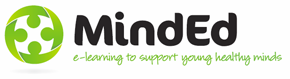 https://www.minded.org.uk/course/view.php?id=50CostFreeMindEdAn e-learning module aimed at a universal audience and covers recognising the signs and symptoms associated with autism and related problems. Self -assessment is optional and completion can be recorded via ESR.https://www.minded.org.uk/course/view.php?id=50Registration requiredNoMindEdAn e-learning module aimed at a universal audience and covers recognising the signs and symptoms associated with autism and related problems. Self -assessment is optional and completion can be recorded via ESR.https://www.minded.org.uk/course/view.php?id=50Resource type E learning modules suitable for all staffBritish Psychological Society                         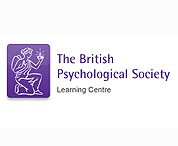 The Society has developed three e-learning modules on autism, which appeal to a range of learners by delivering knowledge and understanding from introductory to specialised levels.Two modules are freely available to both members and non-members of the BPS and the third is aimed principally at psychologists and all professionals working in this field.Visit the BPS e-learning pages CostFreeBritish Psychological Society                         The Society has developed three e-learning modules on autism, which appeal to a range of learners by delivering knowledge and understanding from introductory to specialised levels.Two modules are freely available to both members and non-members of the BPS and the third is aimed principally at psychologists and all professionals working in this field.Visit the BPS e-learning pages Registration requiredYesBritish Psychological Society                         The Society has developed three e-learning modules on autism, which appeal to a range of learners by delivering knowledge and understanding from introductory to specialised levels.Two modules are freely available to both members and non-members of the BPS and the third is aimed principally at psychologists and all professionals working in this field.Visit the BPS e-learning pages Resource type E learning modules suitable for all staffSocial Care Institute for Excellence       This link looks at the techniques and skills that care workers and social workers need to support people with autism and help them achieve their goals.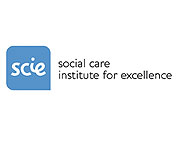 Social Care TV - AutismCostFreeSocial Care Institute for Excellence       This link looks at the techniques and skills that care workers and social workers need to support people with autism and help them achieve their goals.Social Care TV - AutismRegistration requiredNoSocial Care Institute for Excellence       This link looks at the techniques and skills that care workers and social workers need to support people with autism and help them achieve their goals.Social Care TV - AutismResource type . Two 11 minute films that raise awareness on the issues of communication with people with AutismUniversity of Oxford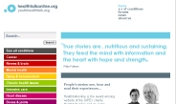 The Healthtalkonline website lets you share in other people's experiences of health and illness.This information is based on qualitative research into patient experiences led by experts at the University of Oxford.  Visit Healthtalkonline.org CostFree University of OxfordThe Healthtalkonline website lets you share in other people's experiences of health and illness.This information is based on qualitative research into patient experiences led by experts at the University of Oxford.  Visit Healthtalkonline.org Registration requiredNoUniversity of OxfordThe Healthtalkonline website lets you share in other people's experiences of health and illness.This information is based on qualitative research into patient experiences led by experts at the University of Oxford.  Visit Healthtalkonline.org Resource type A range of films describing the experiences of individuals with Autism and their relatives.Skills for Care and Skills for Health      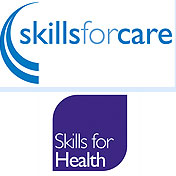 Skills for Care and Skills for Health have developed a framework to guide the delivery of autism training for the mainstream health and social care workforcesSkills for Care - AutismSkills for Health - AutismCostFreeSkills for Care and Skills for Health      Skills for Care and Skills for Health have developed a framework to guide the delivery of autism training for the mainstream health and social care workforcesSkills for Care - AutismSkills for Health - AutismRegistration requiredNoSkills for Care and Skills for Health      Skills for Care and Skills for Health have developed a framework to guide the delivery of autism training for the mainstream health and social care workforcesSkills for Care - AutismSkills for Health - AutismResource type . A list of autism skills and knowledge and associated implementation guide to inform training needs analysis and developmentRoyal College of GPs                    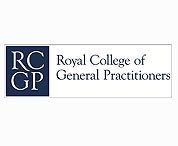 The Autism in General Practice course enables you to improve the care you and your practice provide for patients with Autistic Spectrum Conditions (ASC).Please note: Registration is required to use these resources.  If you encounter difficulties opening these links, please contact Membership Services on 020 3188 7766 or email membership@rcgp.org.ukAutism in General Practice courseCostFree to members of RCGP£55 to non membersRoyal College of GPs                    The Autism in General Practice course enables you to improve the care you and your practice provide for patients with Autistic Spectrum Conditions (ASC).Please note: Registration is required to use these resources.  If you encounter difficulties opening these links, please contact Membership Services on 020 3188 7766 or email membership@rcgp.org.ukAutism in General Practice courseRegistration requiredYesRoyal College of GPs                    The Autism in General Practice course enables you to improve the care you and your practice provide for patients with Autistic Spectrum Conditions (ASC).Please note: Registration is required to use these resources.  If you encounter difficulties opening these links, please contact Membership Services on 020 3188 7766 or email membership@rcgp.org.ukAutism in General Practice courseResource type E learning module suitable for primary care professionalsNational Autistic Society                        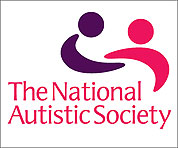 The National Autistic Society website provides increased awareness and understanding of autism. It also details some of the examples of autism awareness training that currently exist.The NAS has a new innovative service called "Ask autism". Ask autism is a training and consultancy service which is unique due to the material and delivery coming direct from adults on the autism spectrum. Ask autism offers online modules for professional training with the added advantage of portraying the autistic voice and in-depth detailed personal experiences. Ask autism also offers face to face training direct from adults on the autism spectrum, conferences, and training products. For further information please see www.autism.org.uk/askautismYes- cost starts at £20 per moduleNational Autistic Society                        The National Autistic Society website provides increased awareness and understanding of autism. It also details some of the examples of autism awareness training that currently exist.The NAS has a new innovative service called "Ask autism". Ask autism is a training and consultancy service which is unique due to the material and delivery coming direct from adults on the autism spectrum. Ask autism offers online modules for professional training with the added advantage of portraying the autistic voice and in-depth detailed personal experiences. Ask autism also offers face to face training direct from adults on the autism spectrum, conferences, and training products. For further information please see www.autism.org.uk/askautismRegistration required NoNational Autistic Society                        The National Autistic Society website provides increased awareness and understanding of autism. It also details some of the examples of autism awareness training that currently exist.The NAS has a new innovative service called "Ask autism". Ask autism is a training and consultancy service which is unique due to the material and delivery coming direct from adults on the autism spectrum. Ask autism offers online modules for professional training with the added advantage of portraying the autistic voice and in-depth detailed personal experiences. Ask autism also offers face to face training direct from adults on the autism spectrum, conferences, and training products. For further information please see www.autism.org.uk/askautismResource type E-learning modules and bespoke training packages
Royal College of Psychiatrists                         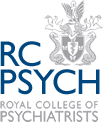 The Royal College of Psychiatrists aims to engage in expanding knowledge about the psychiatry of learning disability and autism.Visit the Royal College of Psychiatrists online Autism training resource(url is not working- enter autism into search engine)If you encounter difficulties opening this link, please contact the Royal College of Psychiatrists on Tel: 020 7235 2351CostFree 
Royal College of Psychiatrists                         The Royal College of Psychiatrists aims to engage in expanding knowledge about the psychiatry of learning disability and autism.Visit the Royal College of Psychiatrists online Autism training resource(url is not working- enter autism into search engine)If you encounter difficulties opening this link, please contact the Royal College of Psychiatrists on Tel: 020 7235 2351Registration requiredNo
Royal College of Psychiatrists                         The Royal College of Psychiatrists aims to engage in expanding knowledge about the psychiatry of learning disability and autism.Visit the Royal College of Psychiatrists online Autism training resource(url is not working- enter autism into search engine)If you encounter difficulties opening this link, please contact the Royal College of Psychiatrists on Tel: 020 7235 2351Resource type A broad range of resource and information guides suitable for service users, carers and professionalsThe National Institute for Health and Clinical Excellence (NICE)The National Institute for Health and Clinical Excellence (NICE) 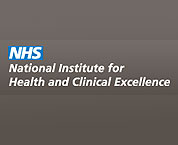 The National Institute for Health and Clinical Excellence (NICE) has published two clinical guidelines on the diagnosis and management of autism spectrum disorders, including Aspergers syndrome.Children and young people: Recognition, referral and diagnosis of autism spectrum disorders in children and young people.Adults: Recognition, referral, diagnosis and management of autism spectrum disorders in adultsCostFree The National Institute for Health and Clinical Excellence (NICE)The National Institute for Health and Clinical Excellence (NICE) The National Institute for Health and Clinical Excellence (NICE) has published two clinical guidelines on the diagnosis and management of autism spectrum disorders, including Aspergers syndrome.Children and young people: Recognition, referral and diagnosis of autism spectrum disorders in children and young people.Adults: Recognition, referral, diagnosis and management of autism spectrum disorders in adultsRegistration requiredNoThe National Institute for Health and Clinical Excellence (NICE)The National Institute for Health and Clinical Excellence (NICE) The National Institute for Health and Clinical Excellence (NICE) has published two clinical guidelines on the diagnosis and management of autism spectrum disorders, including Aspergers syndrome.Children and young people: Recognition, referral and diagnosis of autism spectrum disorders in children and young people.Adults: Recognition, referral, diagnosis and management of autism spectrum disorders in adultsResource type A range of resources that include case scenario PowerPoint slide packs, baseline assessment tools and clinical audit tools.Good practice in the management of autism (including Asperger syndrome) in adults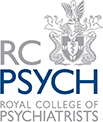 This guidance is focused on standards of care for adults who do not have a general intellectual disability, people identified by terms such as ‘high-functioning autism’ and ‘Asperger syndrome’. It is their needs and difficulties that this report addresses and it is written primarily for psychiatrists other than those in the specialties of intellectual disability and child and adolescent psychiatry.CostFree Good practice in the management of autism (including Asperger syndrome) in adultsThis guidance is focused on standards of care for adults who do not have a general intellectual disability, people identified by terms such as ‘high-functioning autism’ and ‘Asperger syndrome’. It is their needs and difficulties that this report addresses and it is written primarily for psychiatrists other than those in the specialties of intellectual disability and child and adolescent psychiatry.Registration requiredNoGood practice in the management of autism (including Asperger syndrome) in adultsThis guidance is focused on standards of care for adults who do not have a general intellectual disability, people identified by terms such as ‘high-functioning autism’ and ‘Asperger syndrome’. It is their needs and difficulties that this report addresses and it is written primarily for psychiatrists other than those in the specialties of intellectual disability and child and adolescent psychiatry.Resource type A guidance paper for psychiatrists who do not specialise in Intellectual Disability